KATA PENGANTAR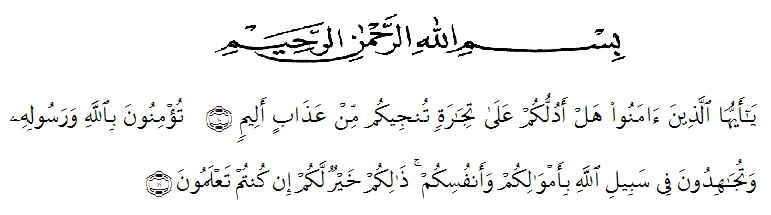 Artinya:“Hai orang-orang yang beriman, sukakah kamu aku tunjukkan suatu perniagaan yang dapat menyelamatkan mu dari azab yang pedih?10. (yaitu) kamu beriman kepada Allah dan RasulNya dan berjihad di jalan Allah dengan harta dan jiwamu. Itulah yang lebih baik bagimu, jika kamu mengetahui11.” (QS. Ash-Shaff : 10-11).	Syukur alhamdulillah penulis panjatkan rasa syukur kepada Allah SWT, berkat Rahmat dan Karuniaya-Nya penulis dapat menyelesaikan skripsi ini yang berjudul “Pengaruh Komunikasi Terhadap Kinerja Pegawai Pada Dinas Perumahan dan Kawasan Permukiman Kabupaten Deli Serdang” sebagai syarat dalam mencapai gelar sarjana ekonomi manajemen. Serta tidak lupa shalawat beriringan salam pada junjungan kita Nabi Muhammad SAW, yang selalu menjadi suri tauladan dan bimbingan sejati dalam segala aspek kehidupan bagi kita semua.	Penulis menyadari bahwa dalam penelitian skripsi ini, masih terdapat kesalahan dan kekurangan baik dalam hal teknik penulisan bahasa yang digunakan, pengetikan, maupun isi yang dipaparkan. Oleh karena itu, penulisan sangat mengharapkan saran dan kritik pembaca yang dapat membangun penulis di masa yang akan datang. 									Sebagai manusia yang memiliki keterbatasan pengetahuan, penulis menyadari bahwa proposal skripsi ini masih jauh dari kesempurnaan, baik dari segi penulisan maupun penyampaian ide penulis. Oleh karena itu, penulis mengharapkan kritik dan juga saran dari para pembaca yang bersifat membangun demi kesempurnaan proposal skripsi ini. Dalam penyelesaian tugas akhir ini, penulis juga mengalami berbagai kesulitan. Namun berkat doa dan juga bantuan dari berbagai pihak, akhirnya penulis dapat menyelesaikan proposal skripsi ini. Disini penulis dengan segala kerendahan hati mengucapkan terimakasih yang sebesar-besarnya kepada:Bapak Dr. KRT Hardi Mulyono Surbakti, S.E, M. AP selaku Rektor Universitas Muslim Nusantara Al-Washliyah Medan.Ibu Shita Tiara, SE.Ak, M.Si selaku Dekan Fakultas Ekonomi Universitas Muslim Nusantara Al Washliyah Medan.Ibu Rukmini, SE, M.Si selaku Wakil Dekan I Fakultas Ekonomi Universitas Muslim Nusantara Al Washliyah Medan.Bapak M. Mutawaqil Bilah Tumanggor SS. MM selaku Ketua Program Studi Manajemen Fakultas Ekonomi Universitas Muslim Nusantara Al Washliyah .Ibu Rukmini, SE, M.Si selaku Dosen Pembimbing I yang telah memberikan bimbingan, arahan dan masukan kepada penulis selama proses penyelesaian proposal skripsi.Julianto Hutasuhut, SE, MM selaku Dosen Pembimbing II yang telah memberikan bimbingan, arahan dan masukan kepada penulis selama proses penyelesaian skripsi.Bapak dan Ibu Dosen beserta Staff Pegawai Fakultas Ekonomi Universitas Muslim Nusantara Al Washliyah Medan.Teristimewa penulis ucapkan terima kasih kepada Ayahanda saya Suherman dan Ibunda saya tercinta Juriah yang telah sangat berjasa dalam memberikan dukungan moril dan materi serta doa kepada penulis dalam menyelesaikan perkuliahan dan penyusunan skripsi ini.Kepada seluruh pegawai dan staff di Dinas Perumahan Kabupaten Deli Serdang yang telah memberikan izin untuk melakukan penelitian di Dinas Perumahan dan Kawasan Permukiman Kabupaten Deli Serdang. Untuk kakak tersayang Dita suci serta adik ku tersayang Bima Septiawan yang selalu memberikan support dan semangat tak terhingga kepada saya.  Seluruh sahabatku tercinta Indah Septianisa, Nepiarty Hasibuan, Trixie Aulia Wardhani, Widya sari, Dwi rizki ananda, Wuri handayani, Erna Wati Tarigan, Tia Agreny dan Kristin Natalia Rajagukguk yang selalu memberikan dukungan, support, semangat dan masukan dikala suka maupun duka dari awal pengajuan judul hingga sampai menyelesaikan skripsi ini. Seluruh teman-teman jurusan Manajemen angkatan 2016 terkhusus Manajemen E yang selalu kece, kompak dan harmonis serta bersama-sama berjuang baik suka maupun duka dalam menjalani awal masuk perkuliahan hingga sampai di penghujung perkuliahan yang tidak akan penulis lupakan. Serta semua pihak yang tidak dapat penulis sebutkan satu persatu yang telah banyak membantu penulis dalam menyelesaikan skripsi ini.Medan ,  15 September  2020PenulisIndri  Cahaya							Npm : 163114249DAFTAR ISI	HalABSTRAK		iLEMBAR PENGESAHAN KATA PENGANTAR		iii	DAFTAR ISI		viDAFTAR TABEL		xDAFTAR GAMBAR		xiiBAB I PENDAHULUAN		1Latar Belakang Masalah		1Identifikasi Masalah 		4Batasan Masalah		4Rumusan Masalah		5Tujuan Penelitian		5Manfaat Penelitian		6Anggapan Dasar		6Hipotesis 		7	Bab II Tinjauan Pustaka		8Komunikasi 		8Definisi Komunikasi		8Proses Komunikasi		10Unsur-Unsur Komunikasi		11 Jenis-Jenis Komunikasi 		12Tujuan Komunikasi		15	Faktor-Faktor Yang Mempengaruhi Komunikasi		15Indikator Komunikasi		16Kinerja		162.2.1.   Definisi Kinerja		16Faktor-Faktor Yang Mempengaruhi Kinerja		18Pengukuran Kinerja		19Kinerja Efektif 		19Indikator Kinerja 		20Penelitian Terdahulu		21Kerangka Konseptual		23Bab III Metode Penelitian		24Desain Penelitian		24Lokasi Penelitian		24Lokasi Penelitian		24Waktu Penelitian		253.3.   Populasi Dan Sampel		25 Populasi		25Sampel 		26Teori Pengaruh Komunikasi Terhadap Kinerja Pegawai		26Jenis Dan Sumber Data 		27Definisi Operasional Variabel Penelitian		28Teknik Pengumpulan Data		29Uji Instrumen Penelitian 		30Validitas		30Reliabilitas		31Uji Asumsi Klasik		32Teknik Analisis Data		32Metode Analisis Deskriptif		32Metode Kuantitatif		33Bab IV Hasil Penelitian Dan Pembahasan		354.1	Gambaran Umum		354.1.1	  Sejarah Singkat Dinas Perumahan Dan Kawasan Permukiman Kabupaten Deli Serdang		354.1.2	  Visi Dan Misi Dinas Perumahan Dan Kawasan Permukiman	Kabupaten Deli Serdang		374.1.3	  Struktur Organisasi	 	384.1.4   Tugas Pokok Dinas Perumahan Dan Kawasan Permukiman Kab. Deli Serdang		404.2	Hasil Penelitian		524.2.1	  Deskripsi Hasil Penelitian		524.2.2	  Karakteristik Responden 		534.2.3 	Tanggapan Responden Terhadap Variabel X 	(Komunikasi) 		544.2.4  Tanggapan Responden Terhadap Variabel Y (Kinerja)		584.3	 Pembahasan		624.3.1	  Analisis Variabel Penelitian		624.4 	Instrumen Penelitian		624.4.1	  Uji Validitas		624.4.2	  Uji Reliabilitas		644.4.3	  Uji Asumsi Klasik		654.4.4   Uji Regresi Linear Sederhana		674.4.5   Uji t 		684.4.6 	Koefisien Determinasi (R²)		694.5	Pembahasan Hasil Penelitian		70Bab V Kesimpulan Dan Saran		735.1	Kesimpulan 		725.2	Saran		73Daftar Pustaka		74           Daftar Tabel	Tabel 2.1 	Penelitian Terdahulu		21Tabel 3.1	Tabel Jadwal Penelitian		24Tabel 3.2   Tabel Definisi Operasional		27Tabel 4.1	Karakteristik Responden Menurut Jenis Kelamin		53Tabel 4.2 	Karakteristik Responden Menurut Usia		53Tabel 4.3  	Karakteristik Responden Menurut Tingkat Pendidikan		54Tabel 4.4 	Saya Mampu Memahami Petunjuk/ Arahan Yang Diberikan Oleh 	Atasan		54Tabel 4.5 		Saya Mampu Merespon Setiap Informasi Dari Pimpinan Dengan 			Baik		55Tabel 4.6 		Para Pegawai Mampu Membangun Suasana Yang Baik Dalam 			Bekerja		55Tabel 4.7 	Suasana Lingkungan Kerja Sangat Mempengaruhi Saya Dalam 		Bekerja		55Tabel 4.8 	Para Pegawai Memiliki Sikap Yang Lebih Baik Dalam Menghadapi		 Pekerjaan Setelah Bertukar Pikiran Dengan Atasan		56Tabel 4.9 	Pegawai Selalu Mampu Bersikap Menghargai Perbedaan Pada 		Orang Lain		56Tabel 4.10 	Hubungan Baik Antara Karyawan Sangat Diperlukan		56Tabel 4.11 	Para Pegawai Memberikan Dukungan Ke Sesama Pegawai		57Tabel 4.12 	 Pegawai Mampu Menciptakan Suasana Komunikasi Yang Akrab 		Dan Nyaman  		57Tabel 4.13 	 Pegawai Mampu Menempatkan Diri Setara Dengan Orang Lain		57Tabel 4.14 	 Setiap Pegawai Diharuskan Teliti Dalam Bekerja Agar Kerjanya	 Berkualitas		58Tabel 4.15 	 Saya Selalu Meminimalisir Tingkat Kesalahan Dalam Bekerja		58Tabel 4.16 	 Hasil Kerja Saya Sesuai Dengan Kualitas Yang Telah Ditentukan 		Oleh Instansi		58Tabel 4.17 	 Saya Mampu Menyelesaikan Tugasnya Sesuai Dengan Jam Kerja 		Yang Telah Ditentukan		58Tabel 4.18 	 Saya Mampu Bekerja Sesuai Dengan Standar Instansi		59Tabel 4.19 	 Saya Puas Jika Dapat Melaksanakan Tugas Dengan Maksimal		59Tabel 4.20 	 Saya Mampu Menyelesaikan Pekerjaan Sesuai Arahan Pimpinan	59Tabel 4.21 	 Saya Menyelesaikan Pekerjaan Yang Menjadi Tanggung Jawab		60Tabel 4.22 	 Saya Bertanggung Jawab Terhadap Pekerjaan Yang Diberikan Oleh Pimpinan Hingga Selesai		60Tabel 4.23  	Saya Ikut Andil Memeberikan Kontribusi Dalam Setiap Kegiatan        Kantor		60Tabel 4.24    Hasil Uji Validitas Variabel Komunikasi (X)		62Tabel 4.25    Hasil Uji Validitas Variabel Kinerja Pegawai (Y)		62Tabel 4.26    Hasil Reliabilitas Instrumen Variabel Komunikasi  (X)		63Tabel 4.27    Hasil Reliabilitas Instrumen Variabel Kinerja  (Y) 		63Tabel 4.28    Hasil Uji Asumsi Klasik 		   64Tabel 4.29	   Hasil Tabel Histogram  		65Tabel 4.30    Hasil Normal Plot		65Tabel 4.31    Uji Regresi Linier Sederhana  		66Tabel 4.32    Uji t		67Tabel 4.33   Hasil Koefisien Determinasi 		68Daftar Gambar	Gambar 2.1 	Kerangka Konseptual 		23Gambar 4.1	Struktur Organisasi Dinas Perumahan Dan Kawasan Permukiman 	Deli Serdang		39